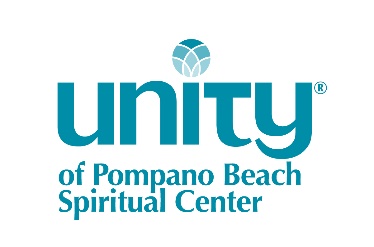 
WEDDINGS, HOLY UNIONS AND VOW RENEWALS
            UNITY OF POMPANO BEACH SPIRITUAL CENTER
               261 SE 13th Street, Pompano Beach FL 33060
                                        954-946-0857
                                  unitypb@live.comSMALL CHAPEL CEREMONY (MAX. 15 PEOPLE), WEEKDAY/SUNDAY: from $350Licensed, ordained officiant to conduct standard ceremonyMaximum one hour use of chapel on a weekday (M-F) or after 2 pm on a SundaySMALL SANCTUARY CEREMONY (MAX. 20 PEOPLE), WEEKDAY/SUNDAY: from $525Licensed, ordained officiant to conduct standard ceremonyFacility staff person onsiteMaximum one hour use of sanctuary on a weekday (M-F) or after 2 pm on a Sunday FULL SANCTUARY CEREMONY (MAX. 340 PEOPLE): from $1995Licensed, ordained officiant to custom-design your ceremony, conduct a 30-minute rehearsal the day before your wedding, and perform your ceremony on your big dayProfessional pianist/organist to provide 10 minutes of music before the ceremony, processional music, recessional music, and 5 minutes of music as guests leave the sanctuaryFacility staff person present for setup/rehearsal and ceremony (4 hours)Up to two hours’ time in the sanctuary for setup the day before your wedding, which includes 30-minute rehearsal with officiant Two hours’ use of the sanctuary on the day of your weddingGroom’s waiting area 15 minutes prior to the ceremonyBride attendants’ and groomsmen’s waiting area 15 minutes prior to the ceremonyConvenient off-street parking for 95 vehicles Circular drive for your elegant entrance and/or exit OPTIONS:Livestreaming of your event (sanctuary only)Use of our white tulle pew bows applied to alternate rows on the sanctuary aisleUse of our white carpet (sanctuary only)Use your own officiant or musician: no additional chargeReception hall rental for 100 people